ОРДЕН 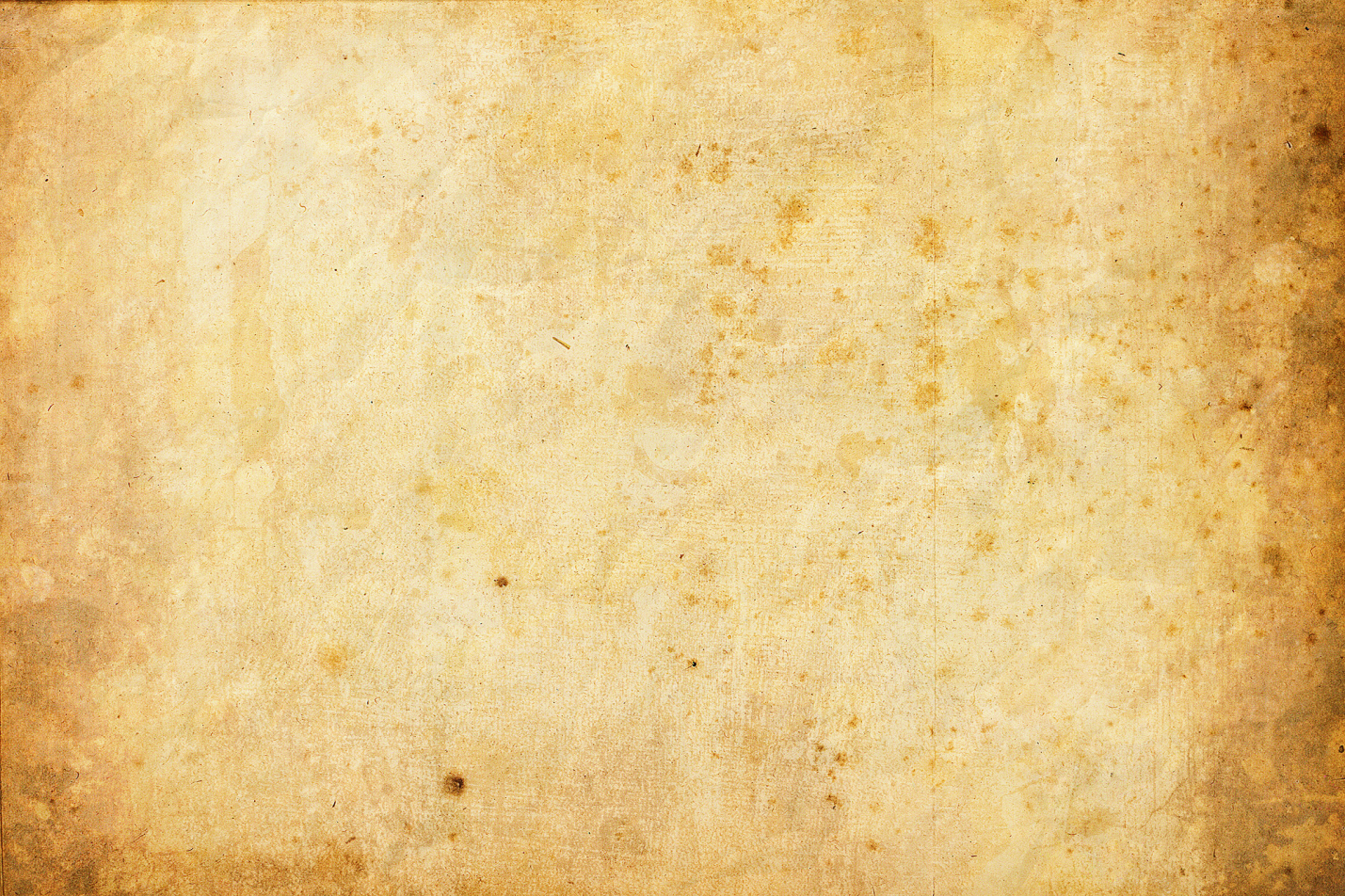 «КРАСНОГО ЗНАМЕНИ»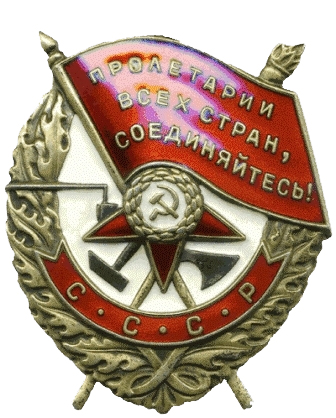 Указом Президиума Верховного Совета Союза ССР награждаюОРДЕНОМ «КРАСНОГО ЗНАМЕНИ»Полковника, командира сводного отряда 51 Армии МАКАРЧУК ЕФРЕМА ФЕОДОСИЕВИЧАза то, что в бою 18 февраля 1944 года по прорыву немецкой обороны в районе деревни Котыцко, получив ранение, не ушел с поля боя, а продолжил вести огонь из своего миномета и точными выстрелами уничтожил проволочное заграждение противника, сделал проход для наступающей пехоты и 